9.11.2021. PRIRODA I DRUŠTVO- SVI UČENICISPOJI OLOVKOM SLIKU I ZAVIČAJ:NIZINSKI ZAVIČAJ                                          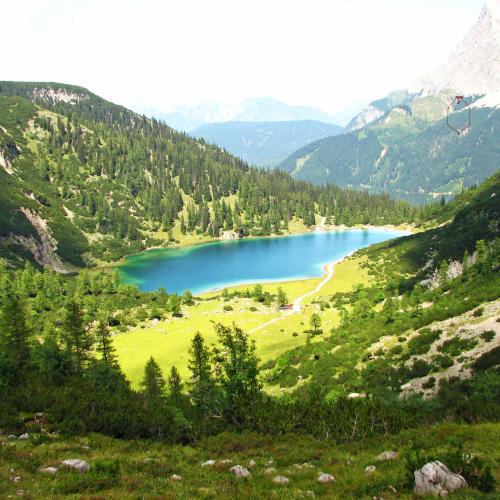 BREŽULJKASTI ZAVIČAJ                          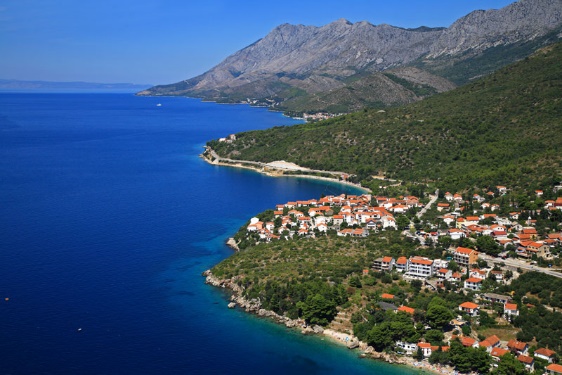 GORSKI ZAVIČAJ                                    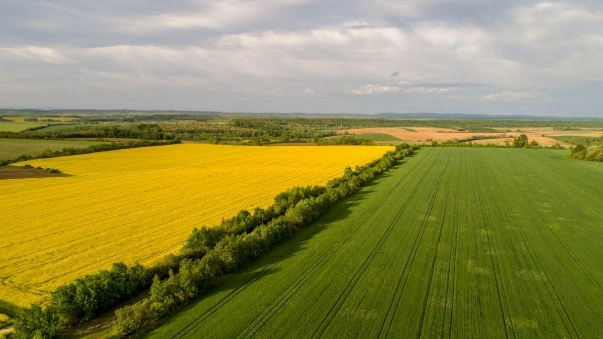 PRIMORSKI ZAVIČAJ                              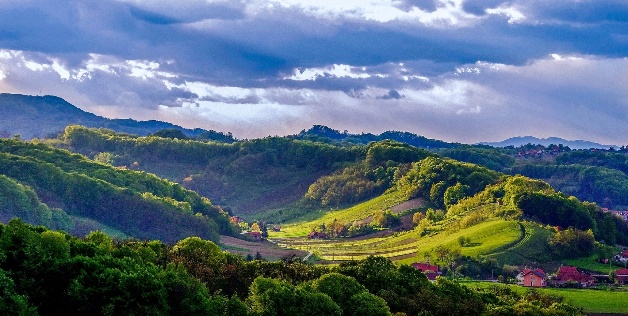 